05 de Diciembre / Hilton Garden Inn

FICHA DE INSCRIPCIÓN
Datos de la empresaDatos de las personas inscritasRazón Social:Razón Social:Razón Social:R.U.C. NºR.U.C. NºDirección:Dirección:Dirección:Dirección:Dirección:Distrito:Provincia:Provincia:Provincia:País:Teléfonos:Teléfonos:Teléfonos:Teléfonos:Teléfonos:Nombre del Contacto:Nombre del Contacto:Cargo:Cargo:Cargo:E-mail:E-mail:E-mail:E-mail:E-mail:Nombres y Apellidos:Nombres y Apellidos:Nombres y Apellidos:Nombres y Apellidos:Cargo:Cargo:Cargo:Cargo:Teléfono:Teléfono:Teléfono Móvil:Teléfono Móvil:DNI:E-mail:E-mail:E-mail:InversiónInversiónInversiónInversiónSi el pago es realizado mediante depósito bancario por favor enviar el voucher de pago vía correo electrónico a: eventos@gs1pe.org.pe.

Política de anulación de reservas 
Sólo se aceptarán anulaciones hasta 7 días útiles antes del inicio del evento con el cobro de los gastos administrativos correspondientes. La sustitución de la persona inscrita por otra de la misma empresa, podrá efectuarse hasta el día anterior al inicio del Evento.Si el pago es realizado mediante depósito bancario por favor enviar el voucher de pago vía correo electrónico a: eventos@gs1pe.org.pe.

Política de anulación de reservas 
Sólo se aceptarán anulaciones hasta 7 días útiles antes del inicio del evento con el cobro de los gastos administrativos correspondientes. La sustitución de la persona inscrita por otra de la misma empresa, podrá efectuarse hasta el día anterior al inicio del Evento.Formas de pagoFormas de pagoSi el pago es realizado mediante depósito bancario por favor enviar el voucher de pago vía correo electrónico a: eventos@gs1pe.org.pe.

Política de anulación de reservas 
Sólo se aceptarán anulaciones hasta 7 días útiles antes del inicio del evento con el cobro de los gastos administrativos correspondientes. La sustitución de la persona inscrita por otra de la misma empresa, podrá efectuarse hasta el día anterior al inicio del Evento.Si el pago es realizado mediante depósito bancario por favor enviar el voucher de pago vía correo electrónico a: eventos@gs1pe.org.pe.

Política de anulación de reservas 
Sólo se aceptarán anulaciones hasta 7 días útiles antes del inicio del evento con el cobro de los gastos administrativos correspondientes. La sustitución de la persona inscrita por otra de la misma empresa, podrá efectuarse hasta el día anterior al inicio del Evento.Depósito 
BANCO DE CREDITO DEL PERÚCta. Cte. Soles Nº 193-1312369-0-51
Tarjeta de Crédito Visa 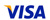 http://gs1terminosycondiciones.pagedemo.co/Términos y Condiciones : Al envío de la ficha de inscripción acepto los terminos y condiciones detallados en el link. http://gs1terminosycondiciones.pagedemo.co/✔